EPREUVES INDIVIDUELLES (Rayer la mention Inutile)  DISTANCE S		  DISTANCE M  (réservée aux licenciés)   Nom : ………………………………….. Prénom :	 ………………………………… Date de naissance : ……………………………… Sexe : .....Adresse :	CP :		Ville :	Tél. :		Tél. port :	E-mail :	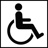 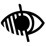 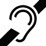 Handicap :                                             AutreSi présence d’un guide, nom et prénom du guide :…………………………………………………………………………………………………….Renseignements utiles :Natation : Besoin d’aide (Tire-à-l ‘eau) :  Oui      NonCyclisme : Mode de pratique :    Tandem     Handbike     Solo     TricycleCourse : Mode de pratique :  Debout      FauteuilEPREUVES TRI RELAIS (500m – 20km(3 boucles)– 5km (1 boucle)) Nom de l’équipe : 	Nom du capitaine :		Prénom :	Sexe :	Adresse :	CP :		Ville :	Tél. :…………………………………….. Tél. port :.......................................... E-mail :………………………………………………………………Nageur : Nom, Prénom : ……………………………………………………………………... Sexe : … 	Licencié :  FFN   FFH Natation   Non licenciéE-mail :                                                                         Date de naissance :  /  /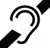 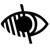 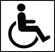 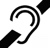 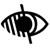 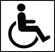  Valide                          ou                       Handicap :                                       Autre                                                                      Si handicap : besoin d’aide (Tire-à-l ‘eau) :  Oui      Non                                                                                           Mode de pratique exceptionnel (bateau) :  Oui      NonCycliste : Nom, Prénom : ……………………………………………………………………… Sexe : … 	Licencié :  FFC    FFH Cyclisme  Non licenciéE-mail :                                                                         Date de naissance :  /  /  Valide                          ou                       Handicap :                                         Autre                                                                      Si handicap, mode de pratique :  Tandem      Handbike      Solo     TricycleCoureur : Nom, Prénom :………………………………………………………………………Sexe : … Licencié :  FFA  FFH course à pied  Non licenciéE-mail :                                                                         Date de naissance :  /  / Valide                          ou                       Handicap :                                         Autre                                                                      Si handicap, mode de pratique : Debout   Fauteuil                                                        Partenaires de courses (maximum 5) S’il vous manque des co-équipiers, le CDH44 peut vous aider à trouver d’autres athlètes pour constituer une équipe pour le Tri RelaisTarifs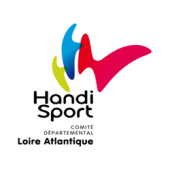 Vous êtes licencié F.F.TRI. :Vous êtes licencié F.F.N, F.F.C, F.F.A ou F.F.H de la discipline triathlon/natation/cyclisme/athlétisme ou non licencié : Règlement par chèque à l’ordre du CDH44Pièces à fournir :Si non-licencié en 2017 – 2018 : Certificat médical  de non contre-indication à la pratique du triathlon en compétition (mention obligatoire) + Le bulletin Pass Compétition1 (correspond à l’assurance individuelle obligatoire) doit être dûment rempli et signé par chaque personne non licenciée, bulletin ci-joint.Si Licence FFH 2017- 2018 des disciplines concernées : photocopie de la licence + Pass compétition.Si Autres licences : se référer à l’annexe. Tout dossier incomplet ne sera pas traitéNous soussigné(e)s………………………………………………………………………………………………………………………………………………………….. certifions avoir pris connaissance du règlement de la FFTRI et nous engageons à nous  y soumettre.Date : 		Signatures :Autorisation Parentale Obligatoire pour les MineursJe soussigné (e)…………………………………………………………………….autorise mon fils/  ma fille……………………………………………………. à  participer à l’une ou l’autre des épreuves  du Triathlon Audencia La Baule 2018Date :						Signature :Droit à l’image	Par leur participation, les sportifs autorisent l’organisation à utiliser les photos prises pendant cette journée pour la promotion des manifestations des Comités Départementaux Handisport et triathlon de Loire Atlantique.Le bulletin d’inscription et les documents demandés sont à renvoyer avant le 15 juillet 2018 à :Benoît DOUSSET, Comité Départemental Handisport de Loire Atlantique, 44 rue Romain Rolland, 44103 NANTESNombre de places limitéA signer avant l’envoi puis lors du retrait des dossardsINFORMATIONS PERSONNELLESNOM :………………………………………………………..PRENOM :……………………………………………………………..ADRESSE :………………………………………………………………………………………………………………………………CODE POSTAL ET VILLE :…………………………………………………………………………………………………………..DATE DE NAISSANCE : ……………………………………EMAIL :………………………………………………………………TELEPHONE :……………………………………………………………………………..TYPE D’EPREUVEASSURANCELe soussigné est informé :• Qu’il bénéficie, dans le cadre de la présente manifestation, des garanties prévues au contrat d’assurance de responsabilité civile souscrit par la F. F. T. R. I. auprès d’ALLIANZ,• Que le Pass Journée ne comprend aucune garantie d’assurance de personne,• Qu’il peut être de son intérêt de souscrire, auprès de l’assureur de son choix, un contrat d’assurance de personnes couvrant les dommages corporels auxquels sa pratique sportive – la pratique de son enfant – peut l’exposer ;• Que son vélo – le vélo de son enfant – ne bénéficie d’aucune couverture assurance. Les dégâts matériels qu’il – que son enfant – pourrait causer à son vélo ou aux vélos de tiers ne sont pas couverts par l’assurance responsabilité civile fédérale ;• Que les dégâts que des tiers pourraient occasionner à son vélo – au vélo de son enfant – ne sont pas couverts par l’assurance responsabilité civile fédérale.SIGNATURE DU PARTICIPANT (avant l’envoi):(du père ou de la mère ou du représentant légal pour les mineurs) SIGNATURE DU PARTICIPANT (lors du retrait des dossards):(du père ou de la mère ou du représentant légal pour les mineurs)                                   Nom et prénomDisciplinePartenaire 1 : ……………………………………………………………………………………………..    Partenaire 2 : ……………………………………………………………………………………………..   Partenaire 3 : …………………………………………………………………………………………...Partenaire 4 : …………………………………………………………………………………………….Partenaire 5 : ……………………………………………………………………………………………....................................................................……………………………………………………………….……………………………………………………………….……………………………………………………………….……………………………………………………………….Tri RelaisDistance SDistance M Challenge handisport40 €/équipe17.50€27.50€Tri RelaisDistance SChallenge handisport40 €/équipe + 3 € Pass Journée/concurrent= 43 €17.50€ + 10€ Pass Journée/concurrent=27.50€□ TRIATHLON RELAIS (Tri-Relais Entreprises + Tri-Relais Grand Public)(Course par équipe : 1 Pass par athlète licencié hors F.F.TRI. ou non licencié / prix du Pass : 3.00 €)□ TRIATHLON JEUNE (8/9 ans), (10/11 ans),  (12/13 ans) et (14/15 ans)(Course individuelle : 1 Pass par athlète licencié hors F.F.TRI. ou non licencié / prix du Pass : 3.00 €)□ TRIATHLON Distance S(Course individuelle : 1 Pass par athlète licencié hors F.F.TRI. ou non licencié / prix du Pass : 10€)□ TRIATHLON Distance M(Course individuelle : ouverte exclusivement aux licenciés FFTRI.)